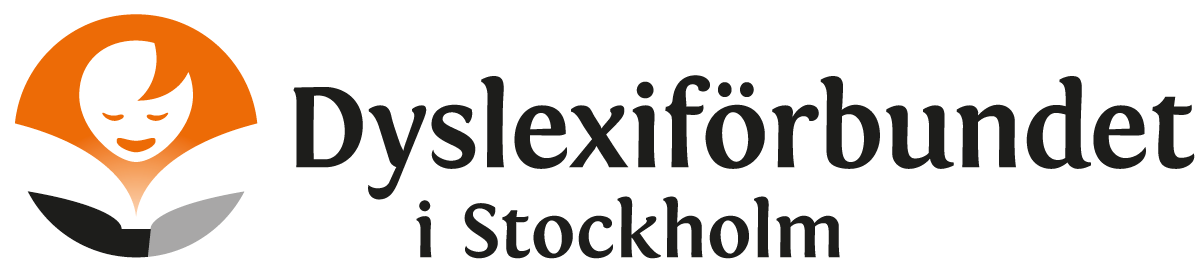 Hej!Har du idéer och vill vara aktiv i Dyslexiförbundet i stockholm stad?Jag är valberedning för den kommande styrelsen som väljs på det årsmötet tisdag 17 mars 2020.  Att sitta med i styrelsen är ett mycket lärorikt och utvecklade ideellt arbete.Att var med och tillsammans utveckla Dyslexiförbundet Stockholm stad är en spännande och viktig uppgift.  Du behövs verkligen!Intresserad? Kontakta mig så kan jag berätta mer vad det innebär att vara med i styrelsearbetet i Stockholm lokalavdelning. Vänliga hälsningar valberedningen Dyslexiförbundet i stockholm stadInger Rålenius 08- 665 17 080734 15 77 88Inger.ralenius@dyslexi.org